TURNIEJ O PUCHAR KINDER +SPORT KAT. „3” 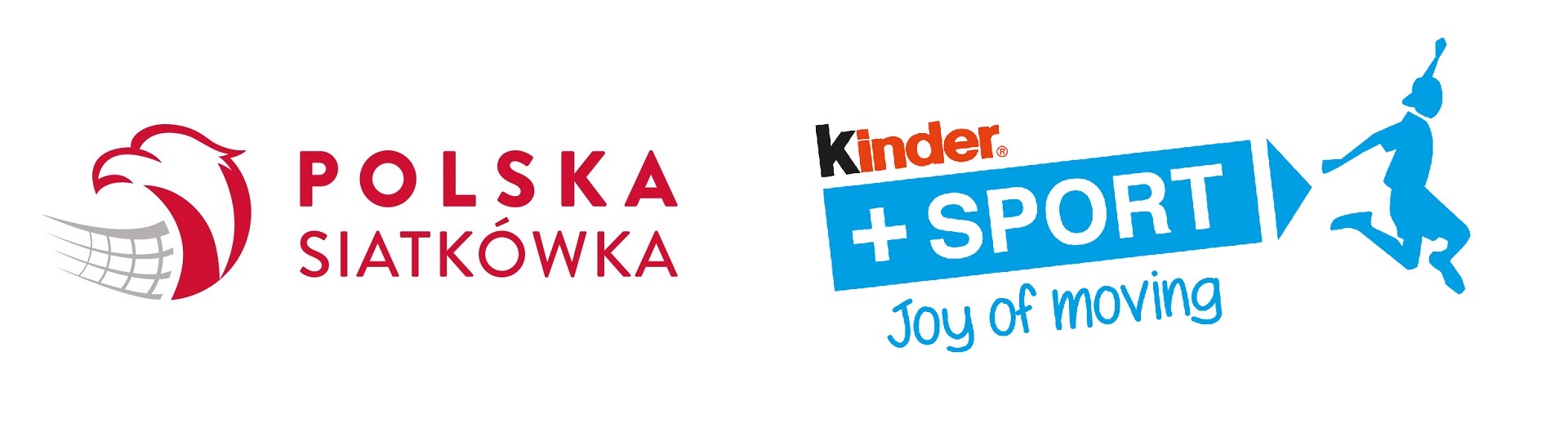 RUNDA IV WYNIKIKategoria " trójki "  Kategoria " trójki "  I liga1GA SPS LĘBORK 12GA SPS LĘBORK 23WILKI CHWASZCZYNO4UKS JASIENIAK 15AS TREFL 16GA SPS LĘBORK 3spadek7GA SPS LĘBORK 4spadekII liga1SET STGawans2IRYDA/SPS awans3JASIENIAK 24AS TREFL 25GKS STOCZNIOWIEC 16JURAND MALBORK 7GKS STOCZNIOWIEC 2